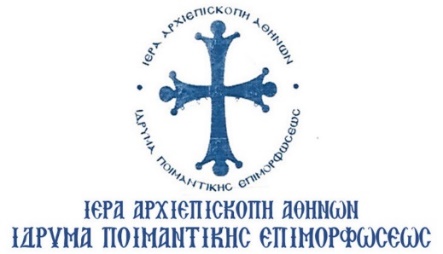 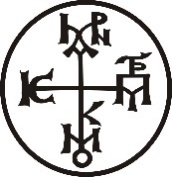 ΕΛΛΗΝΙΚΗ ΔΗΜΟΚΡΑΤΙΑΙΕΡΑ ΜΗΤΡΟΠΟΛΙΣ ΜΑΡΩΝΕΙΑΣ ΚΑΙ ΚΟΜΟΤΗΝΗΣΑΙΤΗΣΗΓια συμμετοχή στα επιμορφωτικά προγράμματα της Πράξης «Προγράμματα Διά Βίου Μάθησης του Ανθρώπινου Δυναμικού της Εκκλησίας – Ανάπτυξη Ανοιχτών Διαδικτυακών Μαθημάτων» που συγχρηματοδοτείται από την Ελλάδα και την Ευρωπαϊκή Ένωση (Ευρωπαϊκό Κοινωνικό Ταμείο) μέσω του Επιχειρησιακού Προγράμματος «Ανάπτυξη Ανθρώπινου Δυναμικού, Εκπαίδευση και Διά Βίου Μάθηση»ΑΙΤΗΣΗΓια συμμετοχή στα επιμορφωτικά προγράμματα της Πράξης «Προγράμματα Διά Βίου Μάθησης του Ανθρώπινου Δυναμικού της Εκκλησίας – Ανάπτυξη Ανοιχτών Διαδικτυακών Μαθημάτων» που συγχρηματοδοτείται από την Ελλάδα και την Ευρωπαϊκή Ένωση (Ευρωπαϊκό Κοινωνικό Ταμείο) μέσω του Επιχειρησιακού Προγράμματος «Ανάπτυξη Ανθρώπινου Δυναμικού, Εκπαίδευση και Διά Βίου Μάθηση»ΑΙΤΗΣΗΓια συμμετοχή στα επιμορφωτικά προγράμματα της Πράξης «Προγράμματα Διά Βίου Μάθησης του Ανθρώπινου Δυναμικού της Εκκλησίας – Ανάπτυξη Ανοιχτών Διαδικτυακών Μαθημάτων» που συγχρηματοδοτείται από την Ελλάδα και την Ευρωπαϊκή Ένωση (Ευρωπαϊκό Κοινωνικό Ταμείο) μέσω του Επιχειρησιακού Προγράμματος «Ανάπτυξη Ανθρώπινου Δυναμικού, Εκπαίδευση και Διά Βίου Μάθηση»ΑΙΤΗΣΗΓια συμμετοχή στα επιμορφωτικά προγράμματα της Πράξης «Προγράμματα Διά Βίου Μάθησης του Ανθρώπινου Δυναμικού της Εκκλησίας – Ανάπτυξη Ανοιχτών Διαδικτυακών Μαθημάτων» που συγχρηματοδοτείται από την Ελλάδα και την Ευρωπαϊκή Ένωση (Ευρωπαϊκό Κοινωνικό Ταμείο) μέσω του Επιχειρησιακού Προγράμματος «Ανάπτυξη Ανθρώπινου Δυναμικού, Εκπαίδευση και Διά Βίου Μάθηση»ΑΙΤΗΣΗΓια συμμετοχή στα επιμορφωτικά προγράμματα της Πράξης «Προγράμματα Διά Βίου Μάθησης του Ανθρώπινου Δυναμικού της Εκκλησίας – Ανάπτυξη Ανοιχτών Διαδικτυακών Μαθημάτων» που συγχρηματοδοτείται από την Ελλάδα και την Ευρωπαϊκή Ένωση (Ευρωπαϊκό Κοινωνικό Ταμείο) μέσω του Επιχειρησιακού Προγράμματος «Ανάπτυξη Ανθρώπινου Δυναμικού, Εκπαίδευση και Διά Βίου Μάθηση»ΑΙΤΗΣΗΓια συμμετοχή στα επιμορφωτικά προγράμματα της Πράξης «Προγράμματα Διά Βίου Μάθησης του Ανθρώπινου Δυναμικού της Εκκλησίας – Ανάπτυξη Ανοιχτών Διαδικτυακών Μαθημάτων» που συγχρηματοδοτείται από την Ελλάδα και την Ευρωπαϊκή Ένωση (Ευρωπαϊκό Κοινωνικό Ταμείο) μέσω του Επιχειρησιακού Προγράμματος «Ανάπτυξη Ανθρώπινου Δυναμικού, Εκπαίδευση και Διά Βίου Μάθηση»ΑΙΤΗΣΗΓια συμμετοχή στα επιμορφωτικά προγράμματα της Πράξης «Προγράμματα Διά Βίου Μάθησης του Ανθρώπινου Δυναμικού της Εκκλησίας – Ανάπτυξη Ανοιχτών Διαδικτυακών Μαθημάτων» που συγχρηματοδοτείται από την Ελλάδα και την Ευρωπαϊκή Ένωση (Ευρωπαϊκό Κοινωνικό Ταμείο) μέσω του Επιχειρησιακού Προγράμματος «Ανάπτυξη Ανθρώπινου Δυναμικού, Εκπαίδευση και Διά Βίου Μάθηση»ΕπώνυμοΌνομαΌνομα πατρόςΔιεύθυνση κατοικίαςΑριθμόςΠόληΤ.Κ.Τηλέφωνα επικοινωνίαςΟικίαςΟικίαςΤηλέφωνα επικοινωνίαςΚινητόΚινητόΔ/νση ηλεκτρονικού ταχυδρομείου (e-mail)Δ/νση ηλεκτρονικού ταχυδρομείου (e-mail)Δ/νση ηλεκτρονικού ταχυδρομείου (e-mail)Α.Φ.Μ.Α.Φ.Μ.Α.Φ.Μ.Α.Μ.Κ.Α.Α.Μ.Κ.Α.Α.Μ.Κ.Α.Ημερομηνία γέννησης (ΗΗ/ΜΜ/ΕΕΕΕ)Ημερομηνία γέννησης (ΗΗ/ΜΜ/ΕΕΕΕ)Ημερομηνία γέννησης (ΗΗ/ΜΜ/ΕΕΕΕ)……/……/…………/……/…………/……/…………/……/……Ο ΠΙΝΑΚΑΣ ΠΟΥ ΑΚΟΛΟΥΘΕΙ ΣΥΜΠΛΗΡΩΝΕΤΑΙ ΜΟΝΟ ΑΠΟ ΚΛΗΡΙΚΟΥΣΟ ΠΙΝΑΚΑΣ ΠΟΥ ΑΚΟΛΟΥΘΕΙ ΣΥΜΠΛΗΡΩΝΕΤΑΙ ΜΟΝΟ ΑΠΟ ΚΛΗΡΙΚΟΥΣΟ ΠΙΝΑΚΑΣ ΠΟΥ ΑΚΟΛΟΥΘΕΙ ΣΥΜΠΛΗΡΩΝΕΤΑΙ ΜΟΝΟ ΑΠΟ ΚΛΗΡΙΚΟΥΣΟ ΠΙΝΑΚΑΣ ΠΟΥ ΑΚΟΛΟΥΘΕΙ ΣΥΜΠΛΗΡΩΝΕΤΑΙ ΜΟΝΟ ΑΠΟ ΚΛΗΡΙΚΟΥΣΟ ΠΙΝΑΚΑΣ ΠΟΥ ΑΚΟΛΟΥΘΕΙ ΣΥΜΠΛΗΡΩΝΕΤΑΙ ΜΟΝΟ ΑΠΟ ΚΛΗΡΙΚΟΥΣΟ ΠΙΝΑΚΑΣ ΠΟΥ ΑΚΟΛΟΥΘΕΙ ΣΥΜΠΛΗΡΩΝΕΤΑΙ ΜΟΝΟ ΑΠΟ ΚΛΗΡΙΚΟΥΣΟ ΠΙΝΑΚΑΣ ΠΟΥ ΑΚΟΛΟΥΘΕΙ ΣΥΜΠΛΗΡΩΝΕΤΑΙ ΜΟΝΟ ΑΠΟ ΚΛΗΡΙΚΟΥΣΙερά ΜητρόποληΙερά ΜητρόποληΙερά ΜητρόποληΕνορίαΕνορίαΕνορίαΤομείς ευθύνηςΤομείς ευθύνηςΤομείς ευθύνηςΕκκλησιαστικοί τίτλοι (οφφίκια)Εκκλησιαστικοί τίτλοι (οφφίκια)Εκκλησιαστικοί τίτλοι (οφφίκια)Έμμισθος (Ενιαία Αρχή Πληρωμών)  /  Άμισθος Έμμισθος (Ενιαία Αρχή Πληρωμών)  /  Άμισθος Έμμισθος (Ενιαία Αρχή Πληρωμών)  /  Άμισθος Διεύθυνση ενορίαςΑριθμόςΠόληΤ.Κ.Τηλέφωνα Ενορίας/ ΦαξΔ/νση ηλεκτρονικού ταχυδρομείου (e-mail)Δ/νση ηλεκτρονικού ταχυδρομείου (e-mail)Δ/νση ηλεκτρονικού ταχυδρομείου (e-mail)Ο ΠΙΝΑΚΑΣ ΠΟΥ ΑΚΟΛΟΥΘΕΙ ΣΥΜΠΛΗΡΩΝΕΤΑΙ ΜΟΝΟ ΑΠΟ ΛΑΪΚΑ ΣΤΕΛΕΧΗΟ ΠΙΝΑΚΑΣ ΠΟΥ ΑΚΟΛΟΥΘΕΙ ΣΥΜΠΛΗΡΩΝΕΤΑΙ ΜΟΝΟ ΑΠΟ ΛΑΪΚΑ ΣΤΕΛΕΧΗΟ ΠΙΝΑΚΑΣ ΠΟΥ ΑΚΟΛΟΥΘΕΙ ΣΥΜΠΛΗΡΩΝΕΤΑΙ ΜΟΝΟ ΑΠΟ ΛΑΪΚΑ ΣΤΕΛΕΧΗΟ ΠΙΝΑΚΑΣ ΠΟΥ ΑΚΟΛΟΥΘΕΙ ΣΥΜΠΛΗΡΩΝΕΤΑΙ ΜΟΝΟ ΑΠΟ ΛΑΪΚΑ ΣΤΕΛΕΧΗΟ ΠΙΝΑΚΑΣ ΠΟΥ ΑΚΟΛΟΥΘΕΙ ΣΥΜΠΛΗΡΩΝΕΤΑΙ ΜΟΝΟ ΑΠΟ ΛΑΪΚΑ ΣΤΕΛΕΧΗΟ ΠΙΝΑΚΑΣ ΠΟΥ ΑΚΟΛΟΥΘΕΙ ΣΥΜΠΛΗΡΩΝΕΤΑΙ ΜΟΝΟ ΑΠΟ ΛΑΪΚΑ ΣΤΕΛΕΧΗΟ ΠΙΝΑΚΑΣ ΠΟΥ ΑΚΟΛΟΥΘΕΙ ΣΥΜΠΛΗΡΩΝΕΤΑΙ ΜΟΝΟ ΑΠΟ ΛΑΪΚΑ ΣΤΕΛΕΧΗΦορέας εργασίαςΦορέας εργασίαςΦορέας εργασίαςΕιδικότηταΕιδικότηταΕιδικότηταΠόληΠόληΠόληΤηλέφωνα επικοινωνίας στην εργασίαΤηλέφωνα επικοινωνίας στην εργασίαΤηλέφωνα επικοινωνίας στην εργασίαΑριθμός Μητρώου Δημοσίου Υπαλλήλου (υποχρεωτική συμπλήρωση από τους Δημοσίους Υπαλλήλους)Αριθμός Μητρώου Δημοσίου Υπαλλήλου (υποχρεωτική συμπλήρωση από τους Δημοσίους Υπαλλήλους)Αριθμός Μητρώου Δημοσίου Υπαλλήλου (υποχρεωτική συμπλήρωση από τους Δημοσίους Υπαλλήλους)Τομέας ενοριακής διακονίαςΤομέας ενοριακής διακονίαςΤομέας ενοριακής διακονίαςΟΙ ΠΙΝΑΚΕΣ ΠΟΥ ΑΚΟΛΟΥΘΟΥΝ ΣΥΜΠΛΗΡΩΝΟΝΤΑΙ ΑΠΟ ΟΛΟΥΣΟΙ ΠΙΝΑΚΕΣ ΠΟΥ ΑΚΟΛΟΥΘΟΥΝ ΣΥΜΠΛΗΡΩΝΟΝΤΑΙ ΑΠΟ ΟΛΟΥΣΟΙ ΠΙΝΑΚΕΣ ΠΟΥ ΑΚΟΛΟΥΘΟΥΝ ΣΥΜΠΛΗΡΩΝΟΝΤΑΙ ΑΠΟ ΟΛΟΥΣΟΙ ΠΙΝΑΚΕΣ ΠΟΥ ΑΚΟΛΟΥΘΟΥΝ ΣΥΜΠΛΗΡΩΝΟΝΤΑΙ ΑΠΟ ΟΛΟΥΣΟΙ ΠΙΝΑΚΕΣ ΠΟΥ ΑΚΟΛΟΥΘΟΥΝ ΣΥΜΠΛΗΡΩΝΟΝΤΑΙ ΑΠΟ ΟΛΟΥΣΟΙ ΠΙΝΑΚΕΣ ΠΟΥ ΑΚΟΛΟΥΘΟΥΝ ΣΥΜΠΛΗΡΩΝΟΝΤΑΙ ΑΠΟ ΟΛΟΥΣΟΙ ΠΙΝΑΚΕΣ ΠΟΥ ΑΚΟΛΟΥΘΟΥΝ ΣΥΜΠΛΗΡΩΝΟΝΤΑΙ ΑΠΟ ΟΛΟΥΣΜορφωτικό ΕπίπεδοΜορφωτικό ΕπίπεδοΜορφωτικό ΕπίπεδοΜορφωτικό ΕπίπεδοΜορφωτικό ΕπίπεδοΜορφωτικό ΕπίπεδοΜορφωτικό ΕπίπεδοΔιδακτορικό δίπλωμαΑντικείμενοΑντικείμενοΔιδακτορικό δίπλωμαΠανεπιστήμιο/ ΤμήμαΠανεπιστήμιο/ ΤμήμαΜεταπτυχιακό δίπλωμαΑντικείμενοΑντικείμενοΜεταπτυχιακό δίπλωμαΠανεπιστήμιο/ ΤμήμαΠανεπιστήμιο/ ΤμήμαΠτυχίο Τριτοβάθμιας ΕκπαίδευσηςΠανεπιστήμιο/ ΤμήμαΠανεπιστήμιο/ ΤμήμαΠτυχίο ΙΕΚΙΕΚ/ ΤμήμαΙΕΚ/ ΤμήμαΆλλοΓνώση Ξένων ΓλωσσώνΓνώση Ξένων ΓλωσσώνΓνώση Ξένων ΓλωσσώνΓνώση Ξένων ΓλωσσώνΓνώση Ξένων ΓλωσσώνΓνώση Ξένων ΓλωσσώνΓνώση Ξένων ΓλωσσώνΞένη ΓλώσσαΕπίπεδο Γνώσης (σημειώστε με Χ)Επίπεδο Γνώσης (σημειώστε με Χ)Επίπεδο Γνώσης (σημειώστε με Χ)Επίπεδο Γνώσης (σημειώστε με Χ)ΠτυχίοΠτυχίοΞένη ΓλώσσαΜέτριοΚαλόΠολύ ΚαλόΆριστοΠτυχίοΠτυχίοΑγγλικάΓαλλικάΓερμανικά(άλλη)Γνώση Ηλεκτρονικών ΥπολογιστώνΓνώση Ηλεκτρονικών ΥπολογιστώνΓνώση Ηλεκτρονικών ΥπολογιστώνΓνώση Ηλεκτρονικών ΥπολογιστώνΓνώση Ηλεκτρονικών ΥπολογιστώνΓνώση Ηλεκτρονικών ΥπολογιστώνΓνώση Ηλεκτρονικών ΥπολογιστώνΠεδίοΕπίπεδο Γνώσης (σημειώστε με Χ)Επίπεδο Γνώσης (σημειώστε με Χ)Επίπεδο Γνώσης (σημειώστε με Χ)Επίπεδο Γνώσης (σημειώστε με Χ)ΠτυχίοΠτυχίοΠεδίοΜέτριοΚαλόΠολύ ΚαλόΆριστοΠτυχίοΠτυχίοΧρήση Η/ΥΠαρακαλούμε σημειώστε με Χ το εκπαιδευτικό πρόγραμμα που επιθυμείτε να δηλώσετε συμμετοχή.Παρακαλούμε σημειώστε με Χ το εκπαιδευτικό πρόγραμμα που επιθυμείτε να δηλώσετε συμμετοχή.Παρακαλούμε σημειώστε με Χ το εκπαιδευτικό πρόγραμμα που επιθυμείτε να δηλώσετε συμμετοχή.Παρακαλούμε σημειώστε με Χ το εκπαιδευτικό πρόγραμμα που επιθυμείτε να δηλώσετε συμμετοχή.Παρακαλούμε σημειώστε με Χ το εκπαιδευτικό πρόγραμμα που επιθυμείτε να δηλώσετε συμμετοχή.Παρακαλούμε σημειώστε με Χ το εκπαιδευτικό πρόγραμμα που επιθυμείτε να δηλώσετε συμμετοχή.Παρακαλούμε σημειώστε με Χ το εκπαιδευτικό πρόγραμμα που επιθυμείτε να δηλώσετε συμμετοχή.Θεματική ΕνότηταΘεματική ΕνότηταΘεματική ΕνότηταΘεματική ΕνότηταΘεματική ΕνότηταΕπιλογή (σημειώστε με Χ)Επιλογή (σημειώστε με Χ)ΠΤΥΧΕΣ ΤΗΣ ΕΛΛΗΝΙΚΗΣ ΕΠΑΝΑΣΤΑΣΗΣ ΤΟΥ 1821ΠΤΥΧΕΣ ΤΗΣ ΕΛΛΗΝΙΚΗΣ ΕΠΑΝΑΣΤΑΣΗΣ ΤΟΥ 1821ΠΤΥΧΕΣ ΤΗΣ ΕΛΛΗΝΙΚΗΣ ΕΠΑΝΑΣΤΑΣΗΣ ΤΟΥ 1821ΠΤΥΧΕΣ ΤΗΣ ΕΛΛΗΝΙΚΗΣ ΕΠΑΝΑΣΤΑΣΗΣ ΤΟΥ 1821ΠΤΥΧΕΣ ΤΗΣ ΕΛΛΗΝΙΚΗΣ ΕΠΑΝΑΣΤΑΣΗΣ ΤΟΥ 1821Υπεύθυνη ΔήλωσηΥπεύθυνη ΔήλωσηΥπεύθυνη ΔήλωσηΥπεύθυνη ΔήλωσηΥπεύθυνη ΔήλωσηΥπεύθυνη ΔήλωσηΥπεύθυνη ΔήλωσηΜε την υπογραφή μου δηλώνω ότι αποδέχομαι τους όρους και τις προϋποθέσεις για τη συμμετοχή μου στο πρόγραμμα επιμορφώσεων, όπως έχουν οριστεί στη σχετική Πρόσκληση εκδήλωσης ενδιαφέροντος, καθώς επίσης δηλώνω ότι διάβασα το ενημερωτικό σημείωμα για την επεξεργασία των προσωπικών μου δεδομένων σύμφωνα με το ενωσιακό και εθνικό ρυθμιστικό πλαίσιο περί προστασίας προσωπικών δεδομένων.Με την υπογραφή μου δηλώνω ότι αποδέχομαι τους όρους και τις προϋποθέσεις για τη συμμετοχή μου στο πρόγραμμα επιμορφώσεων, όπως έχουν οριστεί στη σχετική Πρόσκληση εκδήλωσης ενδιαφέροντος, καθώς επίσης δηλώνω ότι διάβασα το ενημερωτικό σημείωμα για την επεξεργασία των προσωπικών μου δεδομένων σύμφωνα με το ενωσιακό και εθνικό ρυθμιστικό πλαίσιο περί προστασίας προσωπικών δεδομένων.Με την υπογραφή μου δηλώνω ότι αποδέχομαι τους όρους και τις προϋποθέσεις για τη συμμετοχή μου στο πρόγραμμα επιμορφώσεων, όπως έχουν οριστεί στη σχετική Πρόσκληση εκδήλωσης ενδιαφέροντος, καθώς επίσης δηλώνω ότι διάβασα το ενημερωτικό σημείωμα για την επεξεργασία των προσωπικών μου δεδομένων σύμφωνα με το ενωσιακό και εθνικό ρυθμιστικό πλαίσιο περί προστασίας προσωπικών δεδομένων.Με την υπογραφή μου δηλώνω ότι αποδέχομαι τους όρους και τις προϋποθέσεις για τη συμμετοχή μου στο πρόγραμμα επιμορφώσεων, όπως έχουν οριστεί στη σχετική Πρόσκληση εκδήλωσης ενδιαφέροντος, καθώς επίσης δηλώνω ότι διάβασα το ενημερωτικό σημείωμα για την επεξεργασία των προσωπικών μου δεδομένων σύμφωνα με το ενωσιακό και εθνικό ρυθμιστικό πλαίσιο περί προστασίας προσωπικών δεδομένων.Με την υπογραφή μου δηλώνω ότι αποδέχομαι τους όρους και τις προϋποθέσεις για τη συμμετοχή μου στο πρόγραμμα επιμορφώσεων, όπως έχουν οριστεί στη σχετική Πρόσκληση εκδήλωσης ενδιαφέροντος, καθώς επίσης δηλώνω ότι διάβασα το ενημερωτικό σημείωμα για την επεξεργασία των προσωπικών μου δεδομένων σύμφωνα με το ενωσιακό και εθνικό ρυθμιστικό πλαίσιο περί προστασίας προσωπικών δεδομένων.Με την υπογραφή μου δηλώνω ότι αποδέχομαι τους όρους και τις προϋποθέσεις για τη συμμετοχή μου στο πρόγραμμα επιμορφώσεων, όπως έχουν οριστεί στη σχετική Πρόσκληση εκδήλωσης ενδιαφέροντος, καθώς επίσης δηλώνω ότι διάβασα το ενημερωτικό σημείωμα για την επεξεργασία των προσωπικών μου δεδομένων σύμφωνα με το ενωσιακό και εθνικό ρυθμιστικό πλαίσιο περί προστασίας προσωπικών δεδομένων.Με την υπογραφή μου δηλώνω ότι αποδέχομαι τους όρους και τις προϋποθέσεις για τη συμμετοχή μου στο πρόγραμμα επιμορφώσεων, όπως έχουν οριστεί στη σχετική Πρόσκληση εκδήλωσης ενδιαφέροντος, καθώς επίσης δηλώνω ότι διάβασα το ενημερωτικό σημείωμα για την επεξεργασία των προσωπικών μου δεδομένων σύμφωνα με το ενωσιακό και εθνικό ρυθμιστικό πλαίσιο περί προστασίας προσωπικών δεδομένων.